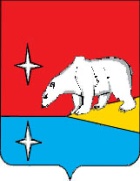 СОВЕТ  ДЕПУТАТОВГОРОДСКОГО ОКРУГА ЭГВЕКИНОТР Е Ш Е Н И ЕОб освобождении от должности председателя Контрольно-счетной палаты городского округа ЭгвекинотРассмотрев заявление председателя Контрольно-счетной палаты городского округа Эгвекинот Фоминской Л.Н. об освобождении ее от должности досрочно, в связи с  вступлением в силу Федерального закона от 1 июля 2021 г. № 255-ФЗ «О внесении изменений в Федеральный закон «Об общих принципах организации и деятельности контрольно-счетных органов субъектов Российской Федерации и муниципальных образований» и отдельные законодательные акты Российской Федерации» по соглашению сторон, в соответствии с Трудовым кодексом Российской Федерации, Федеральным законом от 6 октября 2003 г. № 131-ФЗ «Об общих принципах организации местного самоуправления в Российской Федерации», Уставом городского округа Эгвекинот, Положением о Контрольно-счетной палате городского округа Эгвекинот, Совет депутатов городского округа ЭгвекинотР Е Ш И Л:Освободить от замещаемой должности муниципальной службы городского округа Эгвекинот председателя Контрольно-счетной палаты городского округа Эгвекинот – Фоминскую Ларису Николаевну 30 сентября 2021 года.Прекратить действие трудового договора от 28 мая 2018 года № 1 с председателем Контрольно-счетной палаты городского округа Эгвекинот Фоминской Ларисой Николаевной  30 сентября 2021 года, на основании личного заявления (пункт 1 части первой статьи 77 Трудового кодекса Российской Федерации).Признать утратившим силу решение Совета депутатов городского округа Эгвекинот от 27 мая 2016 г. № 258 «О  председателе  Контрольно-счетной палаты городского округа Эгвекинот».Настоящее решение подлежит размещению на официальном сайте Администрации городского округа Эгвекинот в информационно-телекоммуникационной сети «Интернет» и вступает в силу  с 30 сентября 2021 года. Контроль за исполнением настоящего решения возложить на Председателя Совета депутатов городского округа Эгвекинот Шаповалову Н.С.	от 30 сентября 2021 г.№ 135п. ЭгвекинотГлавагородского округа ЭгвекинотПредседатель Совета депутатовгородского округа ЭгвекинотР.В. КоркишкоН.С. Шаповалова